           2 YAŞ EKİM AYI PLANI PARMAK OYUNU *Eski Saat Parmak OyunuÇok eski bir evde eski bir saat varmış(2)Bu saat hiç durmadan tik tak tik takAtarmış atarmış atarmış da atarmış(2)Çok eski bir evde eski bir saat varmış(2)Bir gün saat bozulmuş tik tiki tak tik tiki takBozulmuş bozulmuş bozulmuş da bozulmuş(2)Saatin sahibi tamir etmeye gelmiş(2)Saat birden düzelmiş tik tiki tak tik tiki takDüzelmiş düzelmiş düzelmiş de düzelmiş(2)SANAT ETKİNLİĞİ*Yırtma – yapıştırma etkinliği*Çatal aslan baskısı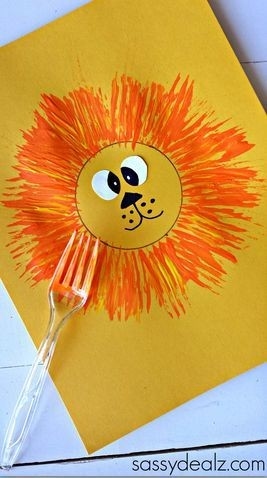 *Yırtma- yapıştırma etkinliği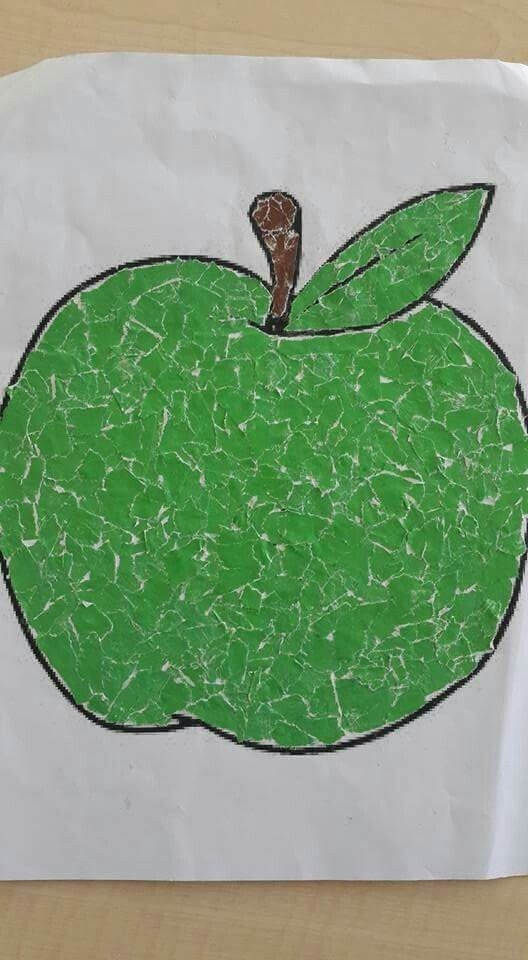 *Poşet baskısı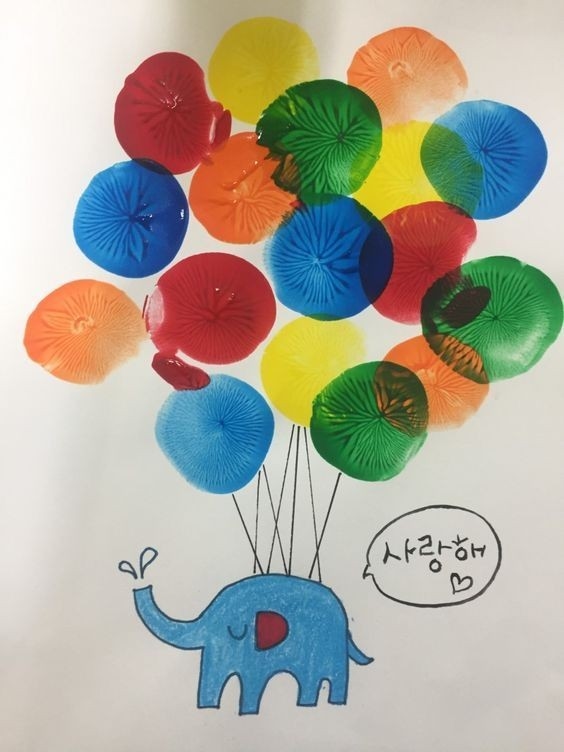 OYUN ETKİNLİĞİ*Renk eşleştirme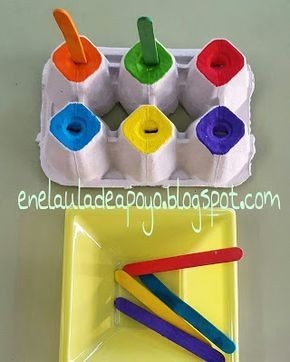 *Meyve eşleştirme (parça – bütün)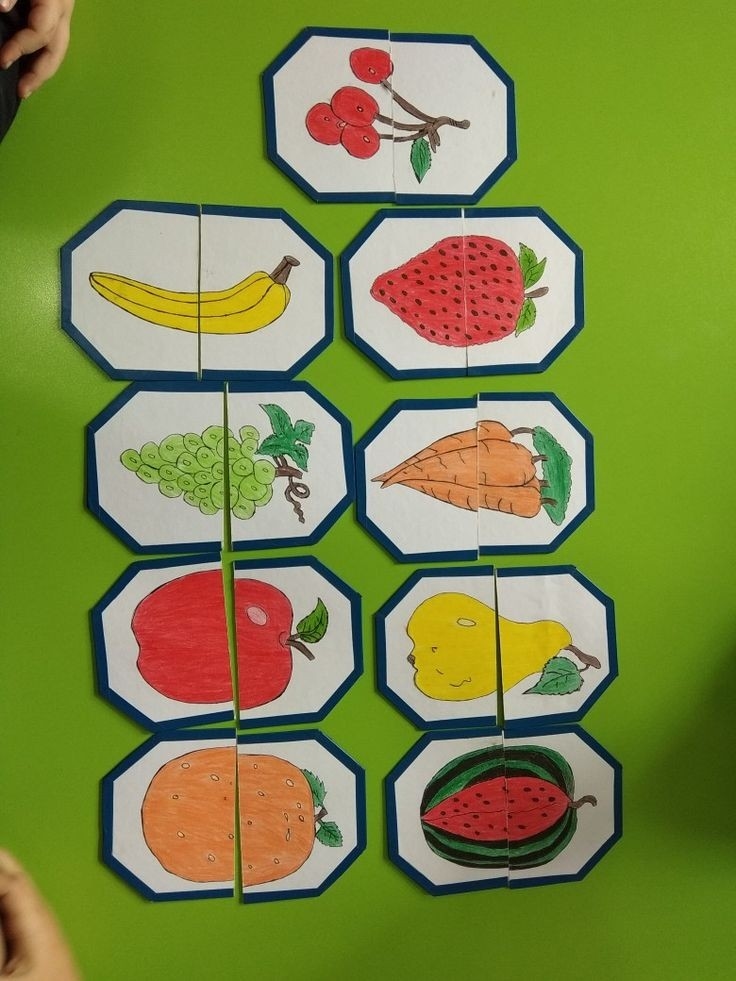 *Aktarma çalışması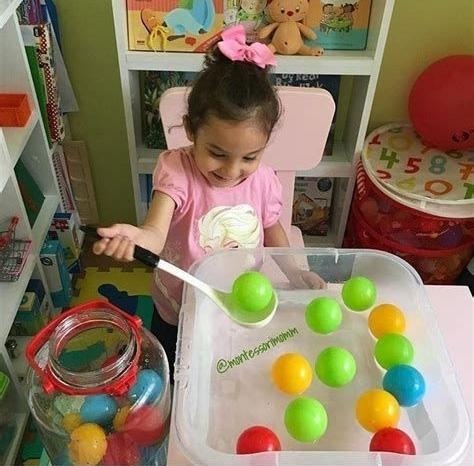 TÜRKÇE DİL ETKİNLİĞİ SİNCAP SİMİKEDİ TIRMIKKURBAĞA KUKİDİNOZOR STEGO HAREKETLİ OYUNLAR (MÜZİK)ARAM SAM SAMOTOBÜSÜN TEKERLEĞİ YUVARLAKBALTAHEYKEL                                                                                               ÖĞRETMENLERİZELİHA AÇIKDİDAR MERVE BUDAK